Colegio República Argentina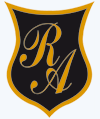 O’Carrol  # 850-   Fono 72- 2230332                    Rancagua                                       GUÍA DE CIENCIAS NATURALES4°.     Semana 4:  del 06/04 al 9/04AUTOEVALUCIÓNInstrucciones: Responde las siguientes preguntas luego de revisar los videos que te sugerí en las guías anteriores. En tu cuaderno escribe la respuesta correcta y luego las comparas con la solución que está al final de la hoja.I.- Lee atentamente cada pregunta y luego escribe en tu cuaderno la fecha y el título de la guía “Autoevaluación” y  el número de la pregunta con  la letra de la alternativa correcta:II.- Observa  las siguientes imágenes, cada una de ellas representa la disposición de las partículas en los distintos estados de la materia y las imágenes que están en la parte inferior son los ejemplos que representan a cada uno de estos estados. Te pido que los ordenes correctamente dibujando a cada lado el ejemplo que representa a cada estado de la materia. Recuerda hacerlo en tu cuaderno.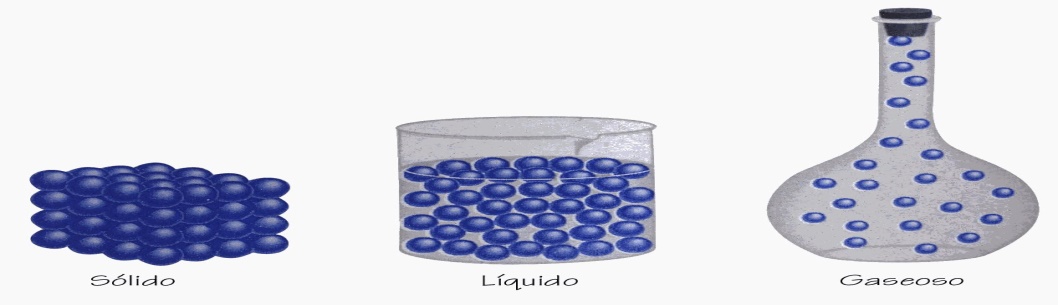 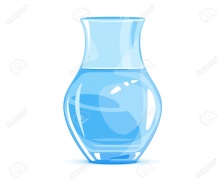 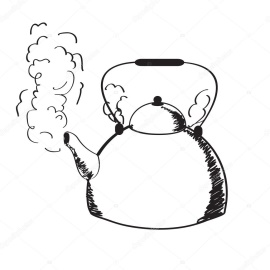 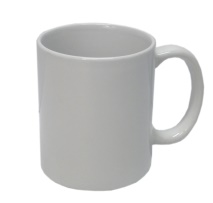 III. A continuación te presento algunas situaciones cotidianas. Debes explicar de acuerdo a lo que has estudiado y revisado en los videos. Sé cuidadosa con la redacción y la ortografía.  Inflamos dos globos y los colgamos en los extremos de un colgador. Luego pinchamos uno de ellos y el colgador se inclina hacia el globo inflado.¿ por qué sucede eso?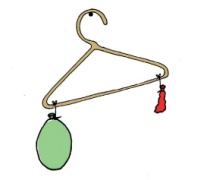 Agregamos 100 ml de agua en un vaso, luego la misma cantidad de agua la depositamos en una botella y finalmente la ubicamos en una fuente. Observa qué sucede con la cantidad de agua, ¿se pierde?, ¿se mantiene?  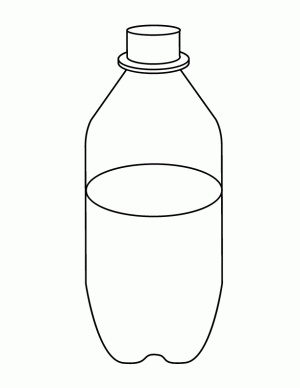 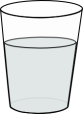 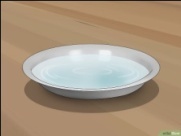 Nombre:Curso:                                                                                  Fecha : OA: Comparar los tres estados de la materia (sólido, líquido y gaseoso) en relación con criterios como la capacidad de fluir, cambiar de forma y volumen, entre otros.OA: Medir la masa, el volumen y la temperatura de la materia (en estados sólido, líquido y gaseoso), utilizando instrumentos y unidades de medida apropiados.1.- Los estados de la materia que hemos estudiado en clases son:  a) Sólido.  b) Líquido.  c) Gaseoso.  d) Todas las respuestas anteriores   son correctas.2.- Son ejemplos de estado gaseoso:a)  Vapor de agua de mar b)  Vapor del agua hirviendo.c)   El gas que expulsan las bebidas.d)  Todas las respuestas anteriores  son correctas.3.- En relación a la masa  podemos decir que:   a) Está formada por harina. b) Es su peso.   c) Es la cantidad de materia que poseen los cuerpos. d)  A y B son correctas.4.- La disposición de las partículas revela el estado de la materia. ¿A qué estado la corresponde la siguiente figura? 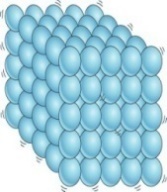 LíquidoSólido.Gaseoso. Plasma5.- La unidad de medida de masa es:  a) El Centímetro cúbico.  b) El Litro.  c) El Newton.  d) El kilogramo6.- A mi mamá se le derramó el perfume y todo su dormitorio huele al aroma, ¿con qué propiedad de los gases nos encontramos?Compresión.Difusión.Forma fija.Forma variable.7.- La diferencia  entre un cuerpo sólido y uno líquido es que:a) El sólido presenta un forma fija en cambio el líquido adopta la forma del envase.b) En el sólido las partículas tienen alta fuerza de cohesión y en el líquido la fuerza de cohesión es mediana.c) Ambos estados se miden con instrumentos distintos.d) Todas las respuestas anteriores son correctas.7.- La diferencia  entre un cuerpo sólido y uno líquido es que:a) El sólido presenta un forma fija en cambio el líquido adopta la forma del envase.b) En el sólido las partículas tienen alta fuerza de cohesión y en el líquido la fuerza de cohesión es mediana.c) Ambos estados se miden con instrumentos distintos.d) Todas las respuestas anteriores son correctas.8.- La alternativa que menciona sólo elementos sólidos  es:a)  Mesa, piedra, agua.b)  Amistad, nubes, alegría.c)  Ventana, lápiz, queque.d)  Cuaderno, felicidad, bebida.9.-  Estado en que la materia tiene un tamaño indefinido pues adopta la forma del recipiente que lo contiene, esta definición corresponde al estado:a) Gaseoso.b) Sólido.c) Plasma.d) Líquido.